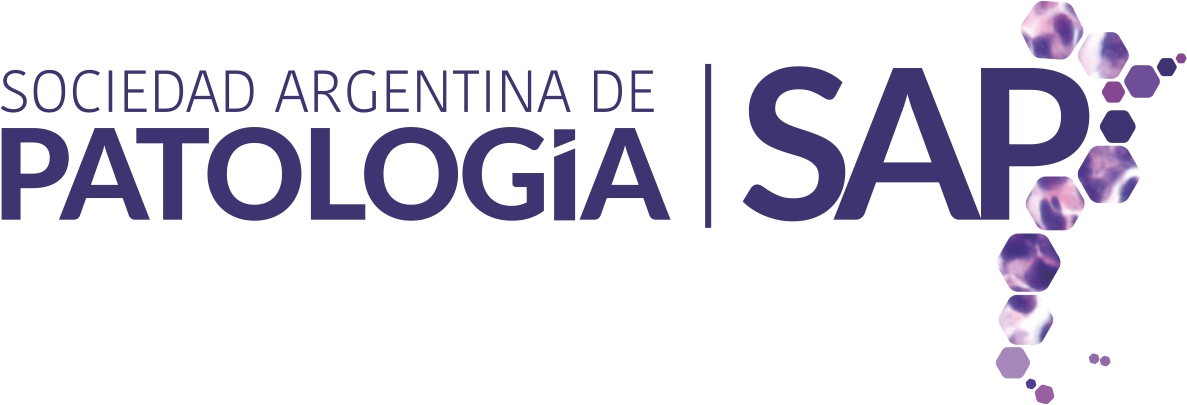 MEMORIA de la Sociedad Argentina de Patología. 1º de enero al 31 de diciembre de 2019COMISIÓN DE ESPECIALIDAD:A solicitud del Ministerio de Salud de la Nación en la asamblea Extraordinaria que se llevó a cabo el día 24 de octubre de 2019, se aprueba por unanimidad la Modificación del Art. 9 del Reglamento de Comisión de Especialidad.La Sra. Presidente Dra. Lucia Cardinal informa que en el expediente “EX-2018-53137890- - APN-DNCSSYRS#MSYDS – RENOVACIÓN SOCIEDAD ARGENTINA DE PATOLOGÍA (SAP)” que se está realizando en la Secretaría de Gobierno de Salud - Ministerio de Salud y Desarrollo Social para renovar el reconocimiento de entidad certificante de “especialista en anatomía patológica”, conforme fuera en su momento reconocida por la Resolución N° 68/1994 y posteriormente por la Resolución MS N° 734/2010, se ha dictado la siguiente observación: “Respecto a la modalidad de certificación utilizada por la entidad científica, se puede destacar que la SOCIEDAD ARGENTINA DE PATOLOGÍA (SAP) prevé la certificación a través de una evaluación de antecedentes y un examen teórico – práctico. Sin embargo, los requisitos no son consistentes con lo estipulado por la Ley 17.132, su modificatoria y decretos reglamentarios, ya que no prevé la acreditación de los años de graduado y la antigüedad en el ejercicio de la especialidad. De la misma manera, en el reglamento de la Comisión de Especialidad se prevé como excepción a la evaluación "a aquellos patólogos que hayan realizado su formación en el extranjero, y/o no estén contemplados en estas excepciones, luego de una cuidadosa evaluación de antecedentes y entrevista personal", lo que no está previsto en la norma.”Al respecto se considera necesario proceder a la modificación del artículo 9° del Reglamento aprobado por Asamblea General Extraordinaria del 23/11/2017 a fin de subsanar las observaciones formuladas.A tal fin se propone que el artículo 9° del Reglamento quede redactado en los siguientes términos: Artículo 9. Del examen de certificación o recertificación: La Comisión de Certificación evaluará, respecto de la documentación aportada por los postulantes prevista en el artículo 6° del presente reglamento, la acreditación de antigüedad en el ejercicio de la especialidad, los títulos, y antecedentes presentados. Además comunicará la modalidad de examen a realizar. Será realizado en el lugar y fecha informada, salvo cuestiones de fuerza mayor. En este caso se fijará una nueva fecha y será informada en la página web y/o por e-mail a los interesados. Los postulantes que acrediten cumplir con los antecedentes previstos en los incisos a), b) o d) del artículo 21 de la Ley 17.132 estarán exceptuados de realizar el examen. El listado de los Patólogos que sean certificados o recertificados serán publicados en la página web de la Institución y los certificados serán puestos a disposición de los interesados en la sede. Los asociados que reprueben el examen no podrán presentarse dentro del término de un año contados a partir de la fecha del examen.”Certificación Se procede a la evaluación para el otorgamiento de la Certificación de Especialidad de los Dres.DIFILIPPO PAULA ANGELINA DNI 34.466.502FALCÓN MARÍA FLORENCIA DNI 31.781.524FONSECA AGOSTINA DNI 31.351.929GARCIA FALCONE MARÍA MÓNICA DNI 33.344.503GARCIA KAMERMANN FLORENCIA DNI 30.087.517SCIACCALUGA MARÍA DOLORES DNI 31937157PEÑALOZA MARÍA PAULA DNI 30125043PEREYRA MATIAS DNI 29.105.713BENINI, FRANCO ANDRÉS DNI 29.191.337
GONZALEZ, MARÍA BELÉN DNI 28.397.923
KARAKACHOFF, ANASTASIA DNI 35.092.239
Se evaluaron los antecedentes y destrezas de los profesionales y se resolvió otorgar la certificación correspondiente a los solicitantes.

RecertificaciónSe procede a la evaluación para el otorgamiento de la Recertificación de Especialidad de los Dres.CARDINAL LUCÍA HELENA DNI 16.976.714DANESI MARÍA JOSÉ DNI 20.355.610DIAZ LILÍ BEATRIZ DNI 11.923.864FODOR MÓNICA DNI 10.483.197GALLIANO SILVIA ROSANA DNI 13.802.237IOTTI ALEJANDRO LUIS DNI 20.665.857ZUSAETA MARCELA MARIANA DNI 17. 034. 651MENDEZ JULIAN DNI 29.767.375
DALMASSO MARÍA LUCRECIA DNI: 28.268.020  ASTORINO, WALTER ADRIÁN DNI 23.256.401
BALSELLS, LILIANA INÉS DNI 17.634.303
CONDE, OLGA MARIA EMMA DNI 12.817.277
JAROSLAVSKY, MARÍA JOSÉ DNI 16.974.559
JORGE, VERÓNICA INÉS DNI 31.399.626
KUJARUK, MIRTA RAQUEL DNI 18.526.919LORENZATTI, ETEL MARÍA DNI 11.722.546
MORETTI, LUCAS DNI 29.805.279
PLATERO, TAMARA DNI 27.527.541
RODRIGUEZ, ROSA ISABEL DNI 13.419.941
TRUJMAN, CARLOS ALBERTO DNI 20.221.373Se evaluaron los antecedentes de dichos profesionales y se resolvió otorgar la recertificación correspondiente a las solicitantes.ACTIVIDADES CIENTÍFICASJornada “Impacto clínico del diagnóstico del MPN”.Miércoles 24 de abril de 08:00 a 17:00 hs. en el Salón de la sede de la Sociedad Argentina de Patología. Auspiciado por Novartis. Coordinadora: Dra. Marina Narbaitz.Taller en Enfermedad inflamatoria Intestinal, herramientas diagnósticas y los diagnósticos diferenciales de utilidad en la práctica asistencial. Miércoles 8 de mayo de Mayo de 09:00 a 15:00hs. en la Sede de la Sociedad Argentina de Patología. Coordinado por la Dra. Ana Cabanne.En los días 14 de Mayo y 11 de Junio se llevan a cabo las reuniones de discusión sobre de Mesotelioma. Coordinadas por la Dra. Claudia Poleri En el día 26 de noviembre se llevó a cabo la Conferencia: 
Esófago de Barrett en Pediatría. Alteraciones moleculares que lo caracterizan. 
Dictado por la Dra. Marta Cohen. Modalidad: Presencial y Streaming en Vivo. Reunión invernalReunión Invernal SAP – jueves 4, viernes 5 y sábado 6 de julio 2019.
Universidad Católica de Buenos Aires – Alicia Moreau de Justo 1300CURSOS PRE JORNADAJueves 4 de julioCURSO 1. Una mañana con los maestros de la Patología ArgentinaCoordinadora: Dra. Marina Narbaitz - Secretaria: Dra. Fernanda MetrebiánCURSO 2. Organizado por la AIP División Argentina: Desafíos diagnósticos en Patología Ósea Coordinadora: Dra. Liliana Olvi - Secretaria: Dra. Lucía GonzálezViernes 5 de julioCURSO 3. Organizado por la Sociedad Argentina de Citología. Citología no ginecológicaCoordinadora: Dra. Ana Jaen – Secretaria: Dra. Verónica Ruda VegaCURSO 4. Patología EndometrialCoordinador: Dr. Víctor MolinaJORNADA INVERNAL - Sábado 6 de julioMesa de Actualización Coordinadora: Dra. Marina Narbaitz Presentación de Comisión DirectivaConferencia: Tumores del SNC Nueva clasificación 2016. Dr. Gustavo SevleverPresentación de Posters	Seminario de casos de Médicos Residentes.Coordinadora: Dra. Lucrecia Dalmasso - Secretaria: Dra. M. Victoria FranczakParticipantes: Dra. Cármen Tatiana Alfaro Cazón, Dr. César Chiappe, Dra. Dolores Molina, Dra. Guadalupe García, Dra. Lucrecia Gallizzi, Dra. Melina Pol.Seminario de casos Patólogos SeniorsCoordinador: Dr. Gustavo Zanelli – Secretaria: Dra. Gloria Inurrigarro.Participantes: Dra. Natalia Bassi, Dra. Patricia Cabaleiro, Dr. Claudio Lewin, Dr. Esteban MaronaSe aceptaron 92 posters – se presentaron 90.Los posters premiados fueron:“PREMIO AL MEJOR TRABAJO DE CASUISTICA”CORRELACIÓN ENTRE LA EXPRESIÓN DE MUCINA 4 Y LA PRESENCIA DE LINFOCITOS ESTROMALES INTRATUMORALES EN CÁNCER DE MAMA HER2 POSITIVOAgustina Dupont1, Sofia Bruni2, Gloria Inurrigarro3, Daniel Lopez Della Vecchia4, Sabrina Barchuk4, Silvina Figurelli1,Patricia V. Elizalde2, Roxana Schillaci21Div. Anatomía Patológica. Hospital Gral. de Agudos Juan A. Fernández, Buenos Aires, Argentina. 2Laboratorio de Mecanismos Moleculares de Carcinogénesis. Inst. de Biología y Medicina Experimental (IBYME-CONICET), Buenos Aires, Argentina. 3Serv. de Anatomía Patológica. Sanatorio Mater Dei, Buenos Aires, Argentina. 4Serv. de Ginecología. Hospital Gral. de Agudos Juan A. Fernández, Buenos Aires, Argentina.“PREMIO AL MEJOR TRABAJO DE CASUISTICA”PATOLOGÍAS DE LA CAVIDAD BUCAL EN NIÑOS Y ADOLESCENTES. ESTUDIO RETROSPECTIVO DE UNA SERIE DE 1267 CASOS Paparella Maria L., Fernández Ugazio Gonzalo. Laboratorio Patología Quirúrgica, Cátedra de Anatomía Patológica, Facultad de Odontología, Universidad de Buenos Aires.“PREMIO A LA MEJOR PRESENTACIÓN DE CASO”NEOPLASIA PAPILAR INTRADUCTAL DE VÍAS BILIARES CON DISPLASIA DE ALTO GRADO: REPORTE DE UN CASO. Konevky, L.; Elsner, B.; Castiglioni T.; García Falcone M.Centro de Patología Dr. Elsner.“PREMIO A LA MEJOR PRESENTACIÓN DE CASO”NEOPLASIA DE CÉLULAS DENDRÍTICAS PLASMOCITOIDES BLÁSTICAS (NCDPB): REPORTE DE CASO CON PRESENTACIÓN COMO TUMOR MAMARIOAón Bertolino, Ma. Laura1; Cefalo, Eliana Grisel1; Etchart, Cristina1; Crosbie, Ma. Luján2; Dezanzo, Pablo1.nServicio de Anatomía Patológica1 y Servicio de Ginecología2. Complejo Médico de la Policía Federal Argentina Churruca-Visca, Ciudad Autónoma de Buenos Aires, Argentina.“MENCIÓN ESPECIAL”ADENOCARCINOMA NO INTESTINAL SINONASAL (RENAL CELL-LIKE): PRESENTACIÓN DE 4 CASOS Y REVISIÓN DE LA LITERATURARamírez A, Basili F, Ane F, Parreño S, Cachau V, Paes de Lima A, Avagnina ADepartamento de Patología (UBA), Hospital de Clínicas José de San Martín, CABA.Curso internacional SAP 2019
Viernes 15 y Sábado 16 de noviembre 2019 - Hotel Ros Tower - Mitre 299 - Rosario, Santa Fe
Invitados Extranjeros:
Dra. Edi Brogi: Director of Breast Pathology and Attending Pathologist - Memorial Sloan Kettering Cancer Center. Professor of Clinical Pathology and Laboratory Medicine - Weill Cornell Medical College, New York, USADr. Eduardo Calonje: Consultor Dermatopatólogo, Líder Clínico en Dermatopatología – St John’s Institute of Dermatology, Londres
VIERNES 15 DE NOVIEMBRE	Dra. Edi Brogi. Tumores de Mama. Clasificación WHO 2019: ¿qué hay de nuevo para destacar? Coordinadora: Dra. Alejandra Maciel	Dr. Eduardo Calonje. Correlación clínica-patológica en dermatopatología.  Coordinador: Dr. José Gabriel Casas	Dra. Edi Brogi. Tumores fibroepiteliales de la mama. Coordinadora: Dra. Mónica Matsuzaki	Lunch Meeting organizado por Roche: Avances en el manejo de pacientes con Cáncer de Mamá Triple Negativo. Desde el diagnóstico al tratamiento.Seminario de casos de Dermatopatología. Patólogos “Seniors”. Coordinador: Dr. Felix VigovichSeminario de casos. Dr. Eduardo Calonje. Coordinador: Dr. José Gabriel Casas
Té y tortas de camaradería.SABADO 16 DE NOVIEMBRE	Dr. Eduardo Calonje.  Lesiones melanociticas que se confunden con malignidad.Coordinadora: Dra. Adriana Albertengo	Dra. Edi Brogi. Herramientas moleculares para mejorar el diagnóstico y manejo del carcinoma de mama. Coordinadora: Dra. Isabel Frahm	Dra. Ana Lía Nocito. Los moldes de cera, testigos de enfermedades cutáneas? 
Dr. Eduardo Calonje. Tumores malignos de glándulas sudoríparas.Coordinador: Dr. Eduardo Alonso	Seminario de casos de Mama. Patólogos “Juniors”. Coordinadora: Dra. Sandra Sarancone Seminario de casos. Dra. Edi Brogi. Coordinadora: Dra. Patricia CabaleiroCierre de las Jornadas.BECAS:15 medias becas otorgadas por la SAP a solicitud de los médicos socios con menos de 5 años de recibidos.
4 Becas otorgadas a la Sociedad de Patología y Citopatología de Rosario
3 Becas Completas – Ganadores Presentación de Póster al Primer Autor. 
Clubes de patologíaReuniones 2019.Club de Uropatología: 9 de Mayo / 15 de Agosto / 21 de NoviembreCoordinador: Dra. ISOLA, Mariana – Secretaria: Dra. FISICHELLA, MónicaClub de Patología Pulmonar: 5 de Junio / 21 de Agosto / 4 de DiciembreCoordinadoras: Dra. LABANCA, María José – Dra. RAYÁ, MercedesClub de Dermatopatología: 3 de Junio / 12 de Agosto / 2 de DiciembreCoordinador: Dr. VIGOVICH, Félix – Secretaria: Dra. TRILA, CarlaClub de Neuropatología: 15 de Mayo / 22 de Agosto / 20 de Noviembre
Coordinadora: Dra. CHRISTIANSEN, Silvia – Secretaria: Dra. VALEO CHULVI, MelinaClub de Citopatología: 21 de Mayo / 24 de SeptiembreCoordinadora Dra. TEJO Mariana – Secretaria: GONZALEZ, LucíaClub de Patología Pediátrica: 28 de Junio / 16 de DiciembreCoordinador: Dra. ALVAREZ, Mariana
Club de Patología Gastroenterológica: 25 de Junio / 26 de Noviembre 
Coordinadora: Dra. ADAMI, Carla – Secretaria: Dra. SANTINO, Juan Pablo.
Club de Patología Mamaria: 7 de Agosto / 6 de Noviembre 
Coordinadora: Dra. BARRETTO, Mariela / Secretaria: Dra. ROMERO CAIMI, GiselleClub de Patología Hematológica: 17 de Septiembre / 3 de Diciembre 
Coordinadora: Dra. KOHAN, Dana – Secretaria: Dra. POL, MelinaClub de Nefropatología: 24 de Junio / 9 de Septiembre / 25 de NoviembreCoordinadora Dra. DE LA IGLESIA, Paola – Secretaria: DIAZ, FlorenciaClub de Patología Ginecológica: 23 de Julio / 30 de OctubreCoordinadora: Dra. WERNICKE, Alejandra / Secretaria: Dra. GARCIA KAMERMANN, Florencia
Club de Patología Ósea y Tejidos Blandos: 6 de Junio / 29 de Agosto / 31 de Octubre
Coordinador: Dr. ROITMAN, PabloClub de Inmunopatología: 23 de Agosto / 6 de DiciembreCoordinadora: Dra. POMBO, María Teresa – Secretaria: Dra. CABRAL LORENZO, María Cecilia.Curso de actualizaciónEn el día viernes 12 de julio se realizó el examen del Curso de Actualización 2018.Solicitaron y se enviaron 90 exámenes, respondieron 81, aprobaron 79, desaprobaron 2REUNIÓN EX PRESIDENTESEn el día 28 de mayo se lleva a cabo la primer Reunión de Ex Presidentes SAP en la sede de la Sociedad Argentina de Patología donde se trató temas como:
Medidas a evaluar para la difusión de la patología en el ámbito académico (elección de la especialidad por los residentes) y en el ámbito no académico.Se resolvió:Acciones en el pregrado: motivar a los alumnos para que pasen un día en el servicio de patología. Realizar charlas explicativas del trabajo del patólogo. Se pensarán diversas estrategias que se enviarán a las distintas universidades y a los servicios que dan Patología.Poner en la página web de la SAP un texto explicando que es la Patología.Estatuto SAP: miembros adherentes y honorariosSe resolvió crear la categoría de miembro vitalicio: “para ser miembro vitalicio se requiere haber sido socio titular durante un periodo de 30 años y estar retirado de la Patología”.Los miembros vitalicios no pagaran cuota societaria y deberán solicitar su pase a la CD. Se deberá votar dicha modificación en la próxima asamblea.Acercamiento con la AIP división argentina: se decidio realizar una reunión con integrantes de la AIP para empezar a trabajar juntos.Participaron los Dres: Lucía Cardinal, Lili Diaz y Florencia Falcon (por la CD SAP) y los ex presidentes: María Cristina Díaz, Alejandra Avagnina. María Teresa García de Dávila, Susana Vighi, Marina Narbaitz, Roberto Iotti, Francisco Celeste, Ricardo Drut, José Gabriel Casas, Jorge Oscar Zárate, Néstor Lago, Martín Paradelo.CONVENIO INC-SAPEl lunes 26 de agosto se firmó el Convenio Marco de colaboración entre el INSTITUTO NACIONAL DEL CÁNCER (INC), representado en este acto por su Directora, la Dra. JULIA CELSA ISMAEL, y la Sociedad Argentina de Patología, representado en este acto por su Presidente, la Dra. LUCIA HELENA CARDINAL.
El presente convenio tiene por objeto formalizar las relaciones institucionales entre LAS PARTES a fin de desarrollar acciones tendientes a reducir la incidencia y mortalidad por cáncer, como así también mejorar la calidad de vida de los pacientes oncológicos en nuestro país. Entre dichas acciones se enumeran: a) Desarrollar y difundir las actividades de capacitación de recursos humanos que asisten al paciente con cáncer; b) Profundizar acciones interinstitucionales de cooperación, complementación y colaboración a fin de mejorar los índices de producción científica e intercambio de conocimientos relacionados con la  prevención, diagnóstico y tratamiento de las diferentes patologías oncológicas.
El presente convenio tendrá una vigencia de CINCO AÑOS, renovables automáticamente, a menos que una de LAS PARTES lo denuncie expresamente con una antelación no menor a TREINTA (30) días.ASUNTOS PROFESIONALESLa Dra. Lucía Cardinal en representación de la Sociedad Argentina de Patología se presenta en el Juzgado Federal Criminal y Correccional N° 10, Secretaría N° 19, para responder sobre 2 socios de la SAP. A pedido del juez se contesta el oficio:Sr. JuezLucía Cardinal, en mi carácter de Presidente de la Sociedad Argentina de Patología Asociación Civil, en el marco de la causa N° 2956/2019 caratulada “Serrano, María Sol y Grisendi, Silvio Ricardo s/defraudación contra la administración pública”, que tramita por ante el Juzgado Federal Criminal y Correccional N° 10, Secretaría N° 19, a V.S. me dirijo y respetuosamente digo:Que vengo por la presente, en legal tiempo y forma, a dar respuesta al oficio cursado de fecha 4 de junio de 2019, informando que:1.- Los Dres. Serrano, María Sol y Grisendi, Silvio Ricardo son miembros adherentes de la Sociedad Argentina de Patología Asociación Civil, mientras que los técnicos Mariana Paula Gomez, Verónica Daniela Sanchez y Luis Alberto Pepe no figuran en los registros como asociados en la institución.2.- La Sociedad Argentina de Patología Asociación Civil es una institución científica cuya actividad es colaborar en el desarrollo de la asistencia, la docencia y la investigación en las diferentes áreas de su incumbencia, a través de, entre otros, cursos, jornadas y/o congresos. Atento a lo expresado no tiene nomencladores oficiales de anatomía patológica, entendiendo como tales a valores económicos vinculados a las prestaciones realizadas por los profesionales asociados.
COMITÉ DE ÉTICAEl Comité de Ética de la Sociedad Argentina de Patología aplicó una sanción de Advertencia Privada a un asociado, según consta en Acta del Comité el 28 de noviembre de 2019 y notificada el 16/12/2019. La misma fue ratificada por la Comisión Directiva el 13/02/2020, quedando pendiente de notificación.

NUEVOS SOCIOSSe aceptaron como nuevos miembros adherentes a los Dres.: AMARILLA, Lorena – ESCOBAR ZABALA, Carlos Alvaro – CHESTA, Angela Desiree – SALCERINI, Marcia – HUERGA, Gonzalo Ramón – ALBERTENGO, Eva Natalia – URIONA, Carolina Bustamante – ROJAS VALERA, Rafael Bernardo – FIGUEROA, Facundo Nahuel – GUZMÁN GUZMÁN, Silvia Andrea – PEREZ, Olga Gabriela – DI FORTE, María Natalia – JUAREZ ARAOZ, Mercedes María – LARA FLORES, Ozirema Maribel – SILVERIA PALOMAR, Teresita Waldina – DALIO, Emilce Samanta – MALERBA, Romina – CABALLERO POVEDA, Carmen Cecilia – RODRIGUEZ SPIR, Anlly – ESCOBAR ZABALA, Carlos Alvaro – FORTTE, Joaquín – FALLAZA MOYA, Silvia Andrea – PAREDES, Candela Laura – GARCIA QUISPE, Maribel – VERDINO, Mará Verónica- CAFFARONE, Fiorella María – BARROZO, Julio Cesar – CORDEIRO, Gisela Paola – CHAMBI POZO, Jhoana – DIAZ BANEGA, Lily Gianella – BLANGINI, Elisa – CHIARALUCE, Franco Lautaro – ELIAS, María Luz – MORALES, María ConstanzaBAJAS DE SOCIOSSe aceptaron las bajas como socios de los Dres.:
GEORGEF HORVAT, Eliana – SCATTOLINI, María Laura – BASBUS, Marcelo – BOERO, Marta – CENTENO, Gloria – SANCHIS, FranciscoEVENTOS AUSPICIADOS
Congreso “GASTRO 2019”, organizado en forma conjunta por la Federación Argentina de Gastroenterología (FAGE) y la Federación Argentina de Asociaciones de Endoscopía Digestiva (FAAED).- XXXVIII Congreso de la Confederación Americana de Urología (CAU) – LVI Congreso de la Sociedad Argentina de Urología (SAU) – XXIV Congreso de la Sociedad Iberoamericana de Urología Pediátrica (SIUP), organizado por la Sociedad Argentina de Urología – CAU.- XIV Congreso Argentino e Internacional de Mastología. - SOGIBA 2019, XXXVII Congreso Argentino de Obstetricia y Ginecología, 12-14 de junio de 2019, Hotel Panamericano, Buenos Aires, Argentina;- Congreso SAPU 2019, 8° Congreso Uruguayo de Anatomía Patológica, 12 al 14 de septiembre de 2019, Montevideo, Uruguay;
- XII Congreso Nacional de la Asociación de Ginecología Oncológica (AAGO), 8-9 de agosto de 2019, Auditorio Centro Cívico Parque Patricios, CABA, Argentina;- XXXVII Congreso Nacional de Cardiología, 30 de mayo al 1 de junio de 2019, Rosario, Santa Fé, Argentina;- XXIV Congreso Argentino de Histotecnología, 13-14 de septiembre de 2019, Rosario, Santa Fé, Argentina.- III Curso de Actualización en Anatomía Patológica. XXXll Congreso SLAP 2019. III Curso de Actualización en Anatomía Patológica. (Sociedad de Mastología).
- Jornada Científica de Patología del Tracto Genital Inferior y Colposcopía 2019 - XXIV Congreso Argentino e Internacional de Oncología Clínica - Cursos – Instituto para el Desarrollo Humano y la Salud.
Jornada Interdisciplinaria de Linfomas Cutáneos Primarios.
- 18th World Congress on Cancer of the Skin
- Jornadas de Abordaje Multidisciplinario en Cáncer de Mama
- XXIV Congreso Argentino de Histotecnología
- XII Congreso Nacional de la Asociación Argentina de Ginecología Oncológica 
-XXXVII Congreso Nacional de Cardiología 
- XVI Curso Anual de Glomerulopatias
- 8vo. Congreso Uruguayo de Anatomía Patológica y 6tas Jornadas del MercosurREFORMA EDILICIA DE LA SEDE SAPDurante los meses de enero a abril se realizó una reforma edilicia en la sede de la SAP. Demolición de paredes con el fin de tener un aula con capacidad para 35 personas.
 